Školní parlament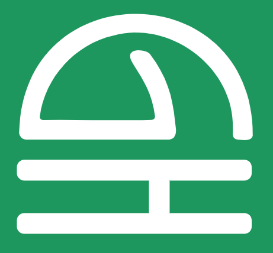 při Gymnáziu, Havířov-Podlesí, p. o.Zápis z prosincové schůze školního parlamentu dne 1.12.2022Schůze se zúčastnilo 12 zástupců, všechny třídy měly dohromady 16 hlasů. Docházka byla evidována.Schůzi vedl Filip Blažek, 7.A.Na začátku této schůze členové Školního parlamentu (dále jen ŠP) řešili Vánoce:HLASOVÁNÍ – 16 pro, 0 proti, 0 se zdrželi hlasování.Vánoce budou velmi podobné jako Halloween, ale tentokrát se bude hodnotit ozdoba tříd a celé školy.Vrchní patro (chodbu) zdobí třída 3B4, prostřední patro 1.A, spodní patro 7.A, šatny 3A4, vestibul 1B4.Ceny za nejlepší Vánoční výzdobu třídy budou: 1. místo dort, 2. místo bonbóny, 3. místo horalky.Vyhodnocení této soutěže proběhne 20.12. v úterý ve 3.-4. hodině, hodnotit budou David Janíček z 1.B4, Hana Blažková z 2.A, Beata Mizerová z 1.A, Mgr. Markéta Junková Kotková, Mgr. Magdalena Hochfeld, Mgr. Andrea Dospivová.Vyhlášení výherců bude po 4. hodině, ceny se předají ihned. Do těch tříd, které vyhrály, budou vyhodnocovatelé chodit předávat ceny osobně.Další schůze Školního parlamentu je naplánována na pondělí 9.1.2023 na 14:00.Zapsala Beata Mizerová, 1.A dne 1.12.2022.